 Maine’s State Wildlife Grant Program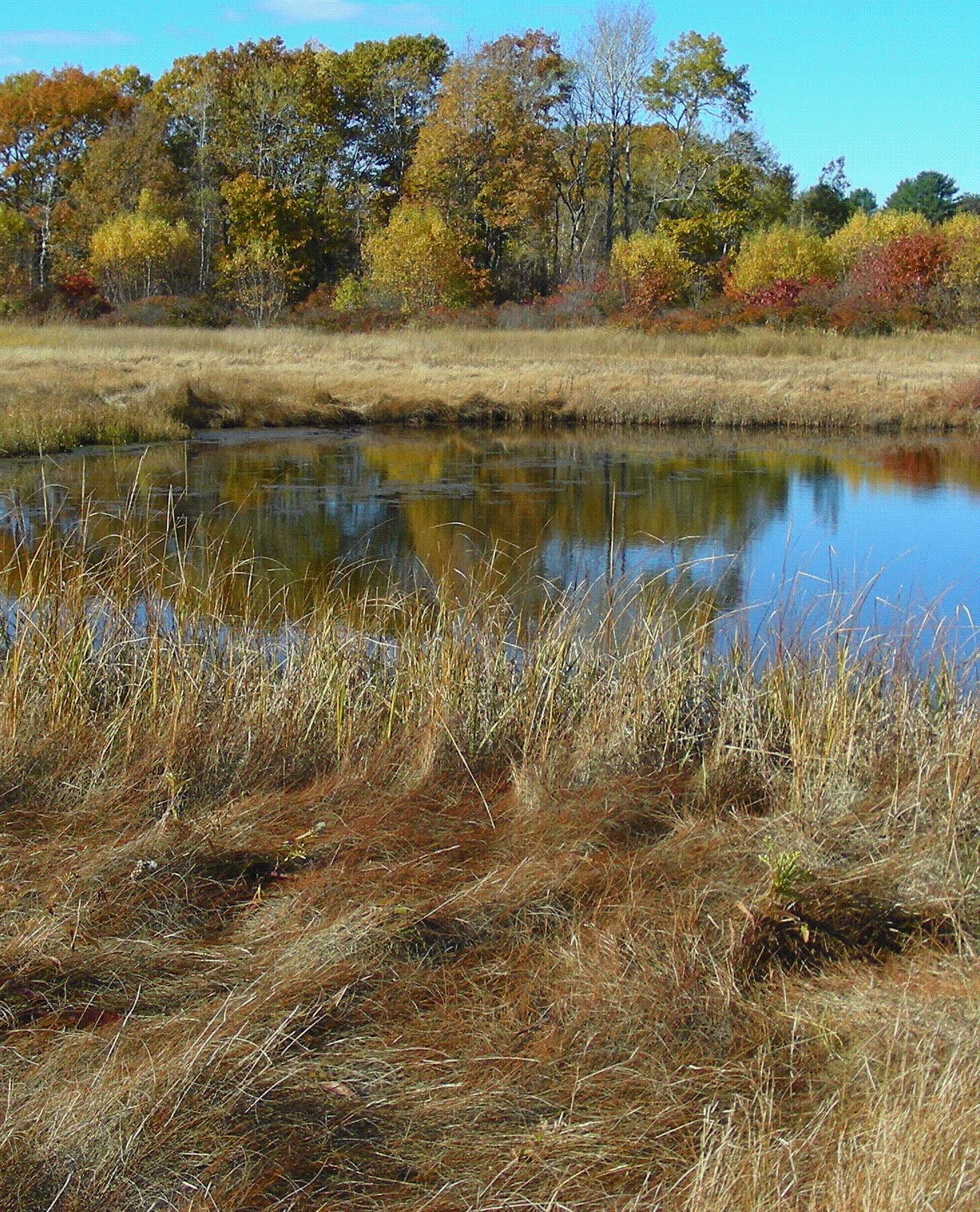 10 Years of Enhanced Wildlife ConservationThe State Wildlife Grant (SWG) Program was established by Congress in 2001 to help states develop and implement management programs that benefit wildlife and their habitat, including species that are not hunted or fished.   Beginning with the approval of Maine’s first Wildlife Action Plan in 2005, an amazing breath and diversity of conservation work has been conducted by MDIFW and its conservation partners.   SWG funding provides critical support to Beginning with Habitat, which is Maine’s premier habitat conservation outreach program, providing habitat maps and assistance with open-space planning to municipalities, land trusts, and landowners.   MDIFW has also directed significant portions of SWG funding to monitoring, research, and restoration efforts on sensitive wildlife species across the state.  The SWG program requires that  update its wildlife action plan by October 2015. Ten years have passed since the state's conservation partners and MDIFW prepared 's first plan. Together, we have accomplished much for wildlife; and with your help, we hope to continue this success into the future. 's traditional "outdoor" values and its rural economy depend upon thriving wildlife populations. We know more remains to be accomplished. Continued habitat loss and fragmentation and the specter of a changing climate present a challenge to much that we value. Over the next 18 months, MDIFW, its conservation partners, and the public will update and revise ’s wildlife action plan. As we begin this process, we thought it would be helpful to review the accomplishments of the past decade.  Some examples of monitoring and research projects that have been supported by SWG funding include:Ecoregional surveysLake habitat inventory programStatus of the brook floater in Midcoast and central MaineStatus of the brook floater in the Denny’s and Sandy Rivers and Allen StreamMaine Butterfly AtlasStatus of the spicebush swallowtail butterfly Status of the ringed boghaunter dragonflyCobblestone tiger beetle conservationRiver surveys and analysis of wood turtle populationsNorthern black racer conservationTimber rattlesnake habitat surveysNew England cottontail conservationBald eagle monitoring and habitat conservationPeregrine falcon monitoringStatus and monitoring of Maine owlsPiping plover and least tern management to monitor the effectiveness of predator controlEnhancing shorebird conservation in Casco BaySurvey and mapping of important shorebird habitatsEnhancing the value of shorebird migration monitoringPurple sandpiper research data analysis to identify important wintering areasMaine Seabird AtlasInland-nesting seabird surveysMonitoring roseate tern nesting activity on Maine islands managed by the National Audubon SocietyIsland nesting tern and great cormorant monitoring in outer Penobscot and Jericho baysBlack tern surveysBlack tern and inland-nesting seabird surveys at historic breeding sitesAerial surveys of common loons in northern and Downeast MaineAerial census of nesting great blue herons and other colonial wading birdsHarlequin duck and purple sandpiper surveys in Outer Penobscot, Jericho, Blue Hill, and Frenchman’s baysSystematic surveys to determine the winter distribution of Barrow’s goldeneyeConserving grassland birds in Maine:  a comprehensive field survey for declining species in southern MaineStudies of sea run brook trout in two Maine streamsLake whitefishEnvironmental factors associated with unique lake communities in MaineEffects of dam removal and relocation on yellow lampmussels and tidewater mucketsGenetic structure of Clayton’s copper butterfly metapopulation and assessment of environmental conditions in wetlands with and without Clayton’s copperHabitat and distribution of the arrowhead spiketail dragonfly in MaineBlandings turtle road researchCanada lynx ecologyCanada lynx diet and impact mitigationRisk assessment of saltmarsh passerines to mercury contaminationEffects of tidal restriction on the breeding ecology of saltmarsh sparrowsProductivity and dynamics of saltmarsh sparrow populations in a hybrid zoneDetermining the relationship between nest predation of rusty blackbirds and timber managementForaging behavior of razorbills at the southern limit of their range in MaineFor a complete summary of the accomplishment of the State Wildlife Grant Program in Maine over the past 10 years, please visit our website at http://www.maine.gov/ifw/wildlife/reports/wap.html